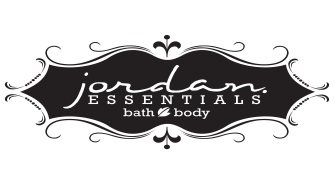 Monthly Goal CardEach Month set goals for the income you want and the life you want to lead.  Put your faith and family first and Jordan Essentials is here to support your goals and dreams!Name:__________________________    Date:_________________Have a Dream * Set a Goal * Make it HappenMy WHY JE Monthly GOALWhat will you use your JE paycheck for?Business GoalsSales Goal$____________Sponsoring Goal#_______Income Goal$____________Next Level Promotion____________Personal GoalsProjects, Reading, Health/Fitness, etc.TRAININGFour Corporate/Team Trainings(live or recording)1.____________________________2.____________________________3.____________________________4.____________________________EVENTS□  Spa Show□  Personal Show□  One on One□  Online Show□  Catalog Show□  Multi-hostess Show□  Vendor Event□  FundraiserACCOUNTABILITYShare goals with your up line(Your sponsor or other up line)weekly by text/email/call/FBAction Plan Steps to Success: ________________________________________________________________________________________________________________________________________________________________________________________________________________________________________________________________________________________________________________________________________________________________________________________________________Action Plan Steps to Success: ________________________________________________________________________________________________________________________________________________________________________________________________________________________________________________________________________________________________________________________________________________________________________________________________________Action Plan Steps to Success: ________________________________________________________________________________________________________________________________________________________________________________________________________________________________________________________________________________________________________________________________________________________________________________________________________